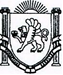 РЕСПУБЛИКА КРЫМБАХЧИСАРАЙСКИЙ РАЙОНАРОМАТНЕНСКИЙ СЕЛЬСКИЙ СОВЕТРЕШЕНИЕ25-ая сессия										2-го созываот «08» декабря 2022г.				№150					с. АроматноеО внесении изменений в Правила благоустройства, уборки и санитарного содержания территории муниципального образования Ароматненское сельское поселение Бахчисарайского района Республики Крым, утвержденные решением Ароматненского сельского совета от 21.04.2015 №80 «Об утверждении Правил благоустройства и санитарного содержания территорий Ароматненского сельского поселения Бахчисарайского района Республики Крым»Рассмотрев предложение прокуратуры №Исорг-20350004-2588-22/-20350004 от 31.10.2022, в соответствии с Федеральным законом от 21.12.2021 № 414-ФЗ «Об общих принципах организации публичной власти в субъектах Российской Федерации», Законом Республики Крым от 19.07.2022 № 307-ЗРК/2022 «Об исполнительных органах Республики Крым», руководствуясь Уставом Ароматненского сельского поселения Бахчисарайского района Республики Крым,АРОМАТНЕНСКИЙ СЕЛЬСКИЙ СОВЕТ РЕШИЛ:1. Внести в Правила благоустройства, уборки и санитарного содержания территории муниципального образования Ароматненское сельское поселение Бахчисарайского района Республики Крым, утвержденные решением Ароматненского сельского совета от 21.04.2015 №80 «Об утверждении Правил благоустройства и санитарного содержания территорий Ароматненского сельского поселения Бахчисарайского района Республики Крым» (далее – Правила), следующие изменения:1.1. В подпункте 21.1.1.11 подпункта 21.1.1 пункта 21.1 Правил слова «исполнительный орган государственной власти Республики Крым» заменить словами «исполнительный орган Республики Крым».2. Настоящее решение обнародовать на стенде Администрации и разместить на официальном сайте http://aromatnoe-sovet.ru/ в информационно-телекоммуникационной сети «Интернет».3. Настоящее решение вступает в силу со дня обнародования.4. Контроль исполнения настоящего решения оставляю за собой.Председатель Ароматненского сельского совета						И.А. Лизогуб